MATEŘSKÁ ŠKOLA OBRNICE, okres MOST, příspěvková organizace,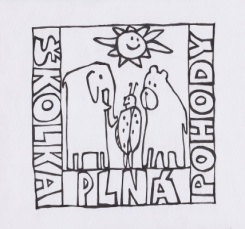 Nová výstavba 168, 435 21 ObrniceIČO : 70982210,Telefonní kontakt: 476 11 82 12, 608 76 33 66 e-mail: reditel@msobrnice.cz, www.msobrnice.czDistatnční vzdělávání pro předškolákyPodzimní čarovaní – Cesta skřítka Podzimníčka 2.částOd 1.11. 2021 – 5. 11. 2021Malý, velký, vybarvi podle pokynů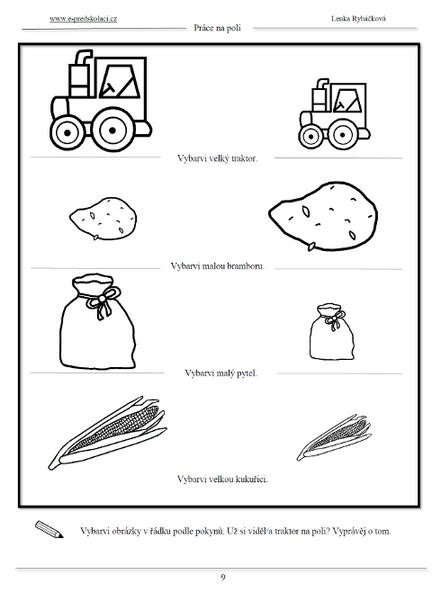 Žili, byli děd a bába. Jednoho dne děd zasadil řepu, která mu po čase vyrostla a byla převeliká.Snažil se ji vytáhnout. Tahal, tahal, ale nevytáhl. Přivolal si tedy na pomoc bábu. Bába se chytla dědka, dědek řepy a tahali, tahali, ale nevytáhli.
Tak babka na pomoc přivolala vnučku. Vnučka se chytla babky, babka dědka, dědek řepy a táhli, táhli, ale nevytáhli.
Tak vnučka zavolala psíka. Psík se chytil vnučky, vnučka babky, babka dědka, dědek řepy a táhli, táhli, ale nevytáhli.
Tak psík zavolal na pomoc kočku. Kočka se chytla psíka, psík vnučky, vnučka babky, babka dědka, dědek řepy a táhli, táhli, ale nevytáhli.
Tak kočka zavolala myš. Myš se chytla kočky, kočka psíka, psík vnučky, vnučka babky, babka dědka, dědek řepy a táhli, táhli a najednou řepa udělala „rup“ a byla venku…Říkejte, kdo je první, poslední, vepředu, vzadu, uprostřed. Rozstříhejte si obrázek a skládejte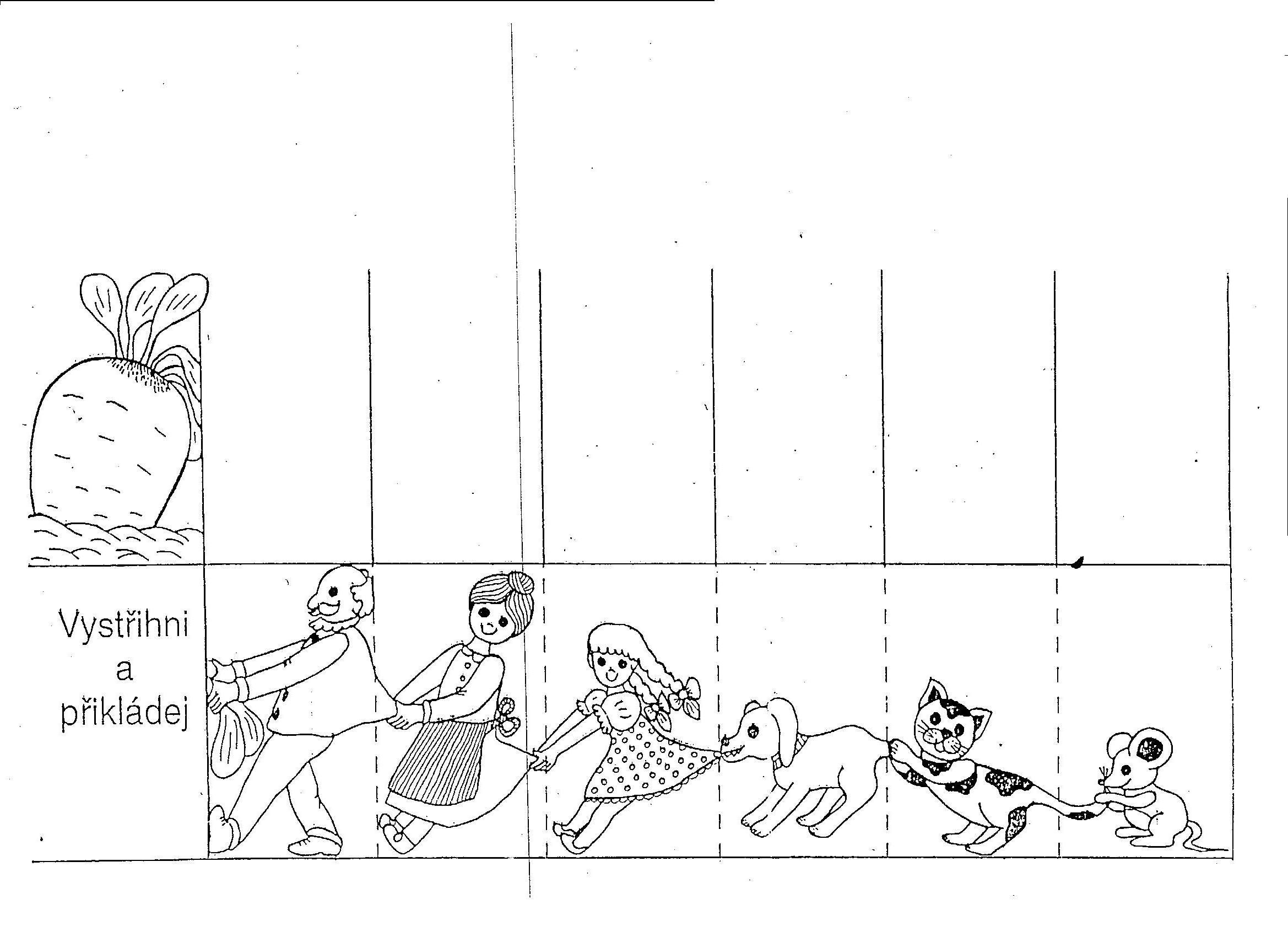 Popiš, co vidíš na obrázku a vybarvi
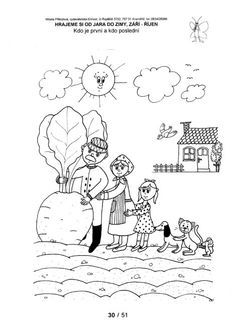 Logické myšleníPostupujte podle pokynů na pracovním listu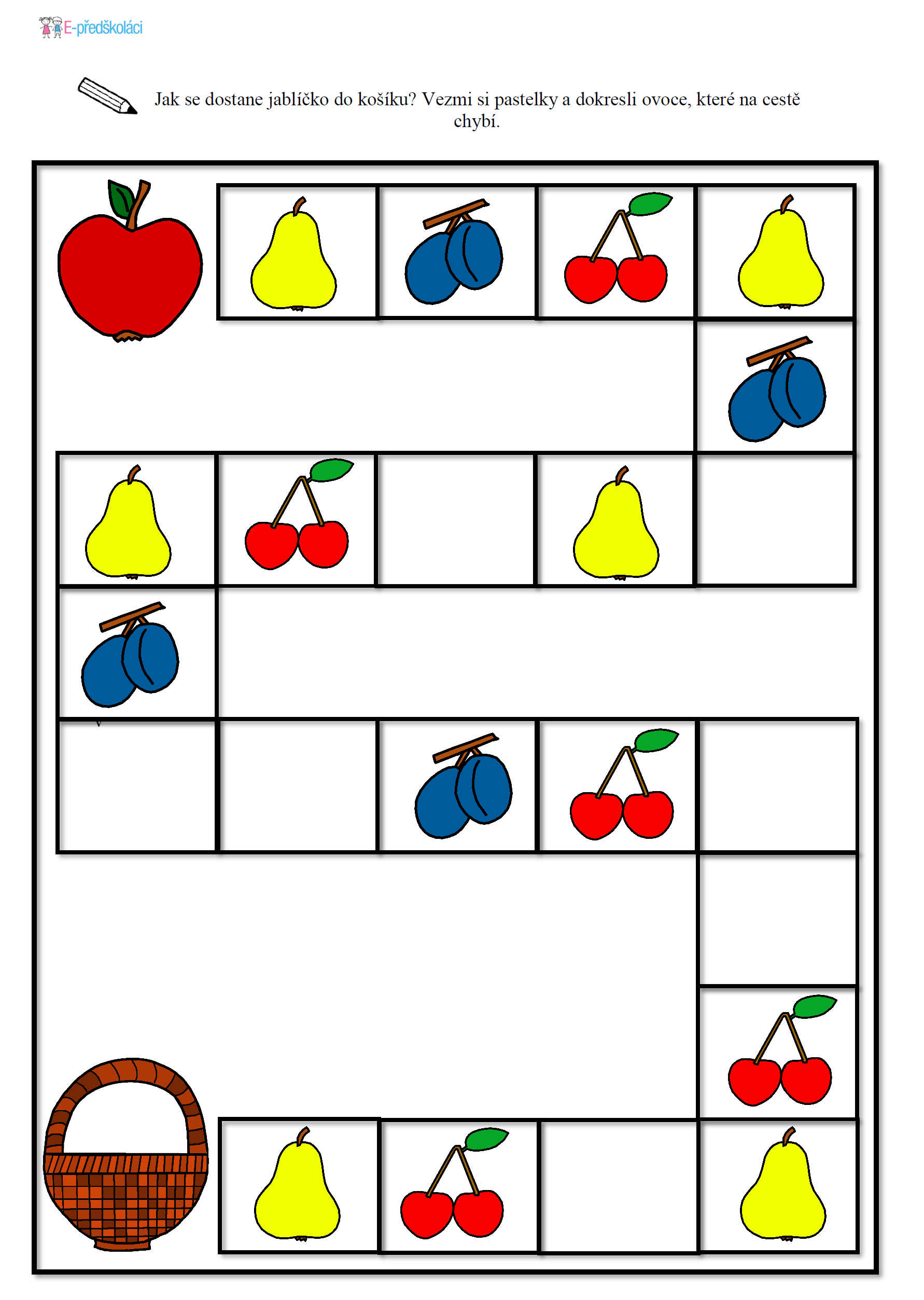 Rozvoj zrakového vnímáníPřekresli správně do druhé poloviny obrázku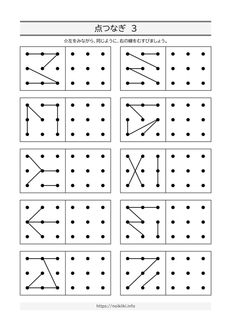 StínyPojmenuj přírodniny, vytleskej a spočítej počet slabikSpoj přírodninu se správným stínem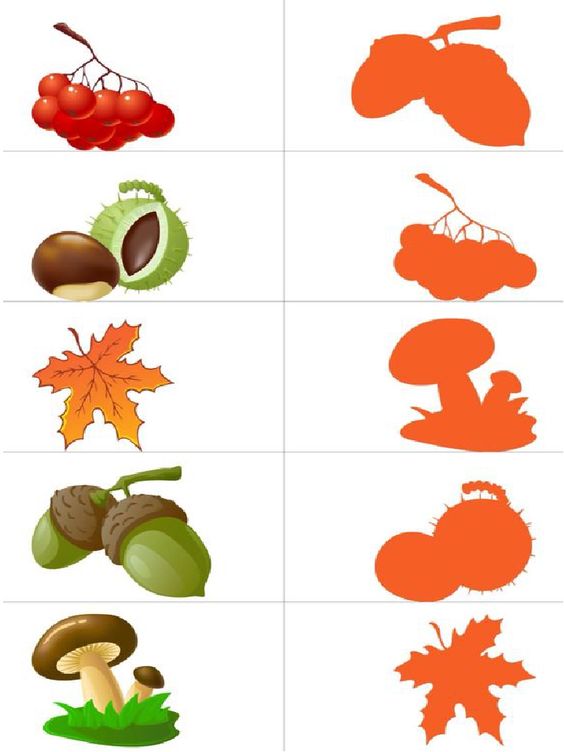 Spočítej obrázky v rámečku a vybarvi stejný počet koleček.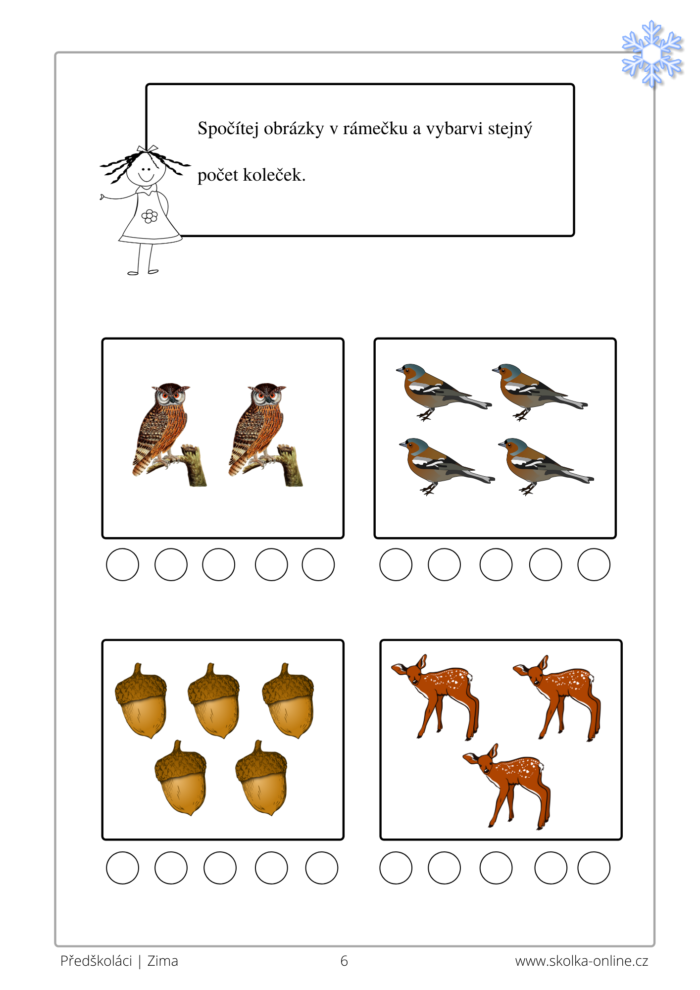 GrafomotorikaDokreslete drakovi mašle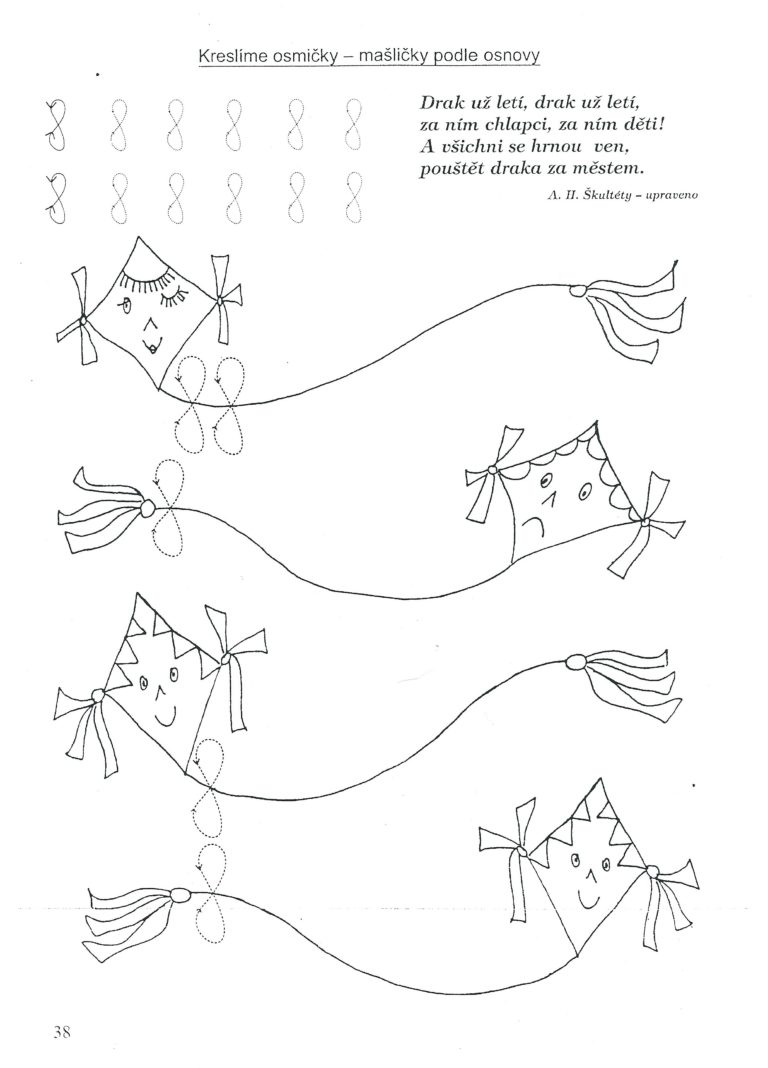 Pohybové aktivityPo práci si můžete zacvičit.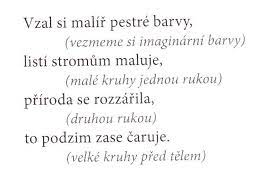 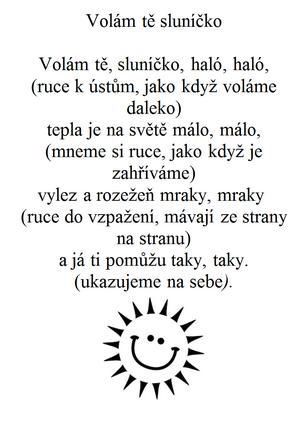 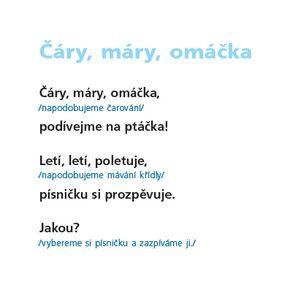 Prostorová orientaceRozárka na pasece uviděla krásné hřiby. V každém hříbku ale bydlel červík. Prohlédni si hříbky a zakroužkuj ty, před nimiž leží červík.Říkejte, kde je červík, zopakujte si pojmy nahoře, dole, před, za, vedleObrázek si můžete vybarvit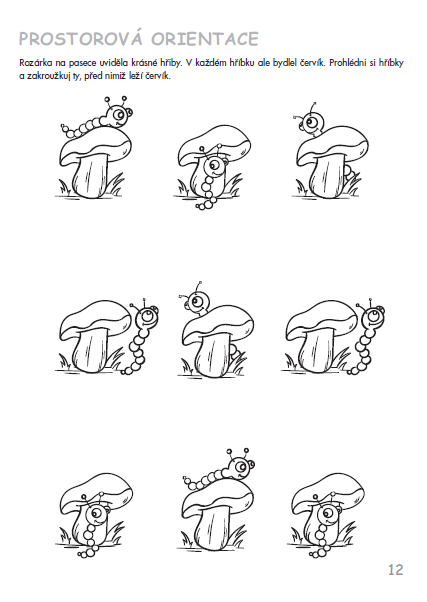 Pro Janičku ApeltauerovouSpoj stejné listy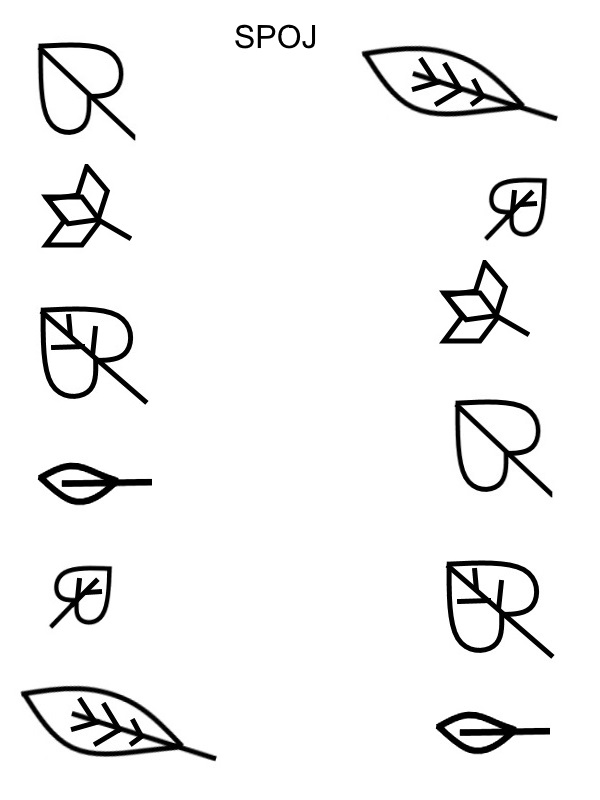 Pro Janičku ApeltauerovouVybarvi a spočítej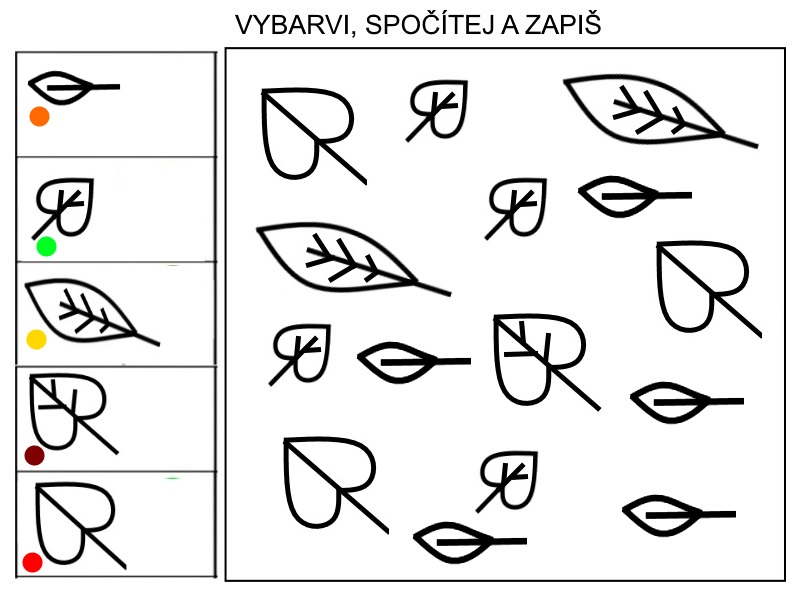 Zdrojewww.pinterest.comBarevné kamínky, PřikrylováSeznam. czGoogle. czPředškoláci.czPřečtěte si s rodiči pohádku, zkuste vyprávět vlastními slovyO veliké řepě